О формировании избирательной комиссии Муниципального образования Александровский сельсовет	В соответствии со статьями 22, 24 Федерального Закона «О гарантиях избирательных прав и права на участие в референдуме граждан Российской Федерации», п. 4 статьи 13 Закона Красноярского края «О выборах в органы местного самоуправления в Красноярском крае», Александровский сельский Совет депутатов РЕШИЛ:	1. Сформировать избирательную комиссию муниципального образования в количестве шести членов с правом решающего голоса, назначить в ее состав: (прилагается).        2.  Настоящее решение вступает в силу со дня подписания и подлежит опубликованию в газету «Ирбейская правда».Глава Александровского         сельсовета                                                                               А.В.ЧеркавскийСостав избирательной комиссии Муниципального образования Александровский сельсоветЗаместитель главы                                                       Н.В. Ширкина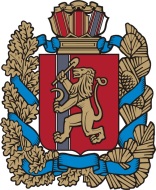  Ирбейского района Красноярского краяАлександровский сельский Совет депутатов Ирбейского района Красноярского краяАлександровский сельский Совет депутатов Ирбейского района Красноярского краяАлександровский сельский Совет депутатов Ирбейского района Красноярского краяАлександровский сельский Совет депутатов Ирбейского района Красноярского краяАлександровский сельский Совет депутатов Ирбейского района Красноярского краяАлександровский сельский Совет депутатов Ирбейского района Красноярского краяАлександровский сельский Совет депутатов Ирбейского района Красноярского краяАлександровский сельский Совет депутатов Ирбейского района Красноярского краяАлександровский сельский Совет депутатов Ирбейского района Красноярского краяАлександровский сельский Совет депутатовРЕШЕНИЕРЕШЕНИЕРЕШЕНИЕРЕШЕНИЕРЕШЕНИЕРЕШЕНИЕРЕШЕНИЕРЕШЕНИЕРЕШЕНИЕРЕШЕНИЕ15.07.2015 г.15.07.2015 г.15.07.2015 г.15.07.2015 г.с.Александровкас.Александровка№ 127№П/ПФ.И.О.ДатарожденияОбразованиеМесто работы, должностьКем выдвинутЯвлялся ли ранее членом избирательной комиссииАдрес места жительстваНомер телефона1АрутюновСтаниславВладимировичпредседатель26.07.1941высшееИрбейский детский дом, аккомпаниаторКПРФнетКрасноярский край, Ирбейский район, с. Александровка, ул. Мира, д. 4-18-39174-39-2-288-913-564-36-632Горбаткина Тамара Михайловназаместитель председателя06.05.1990высшее домохозяйкаКПРФнетКрасноярский край, Ирбейский район, д. Козыла, ул. Давыдова, д.128-913-184-56-083Горбаткина Маргарита Александровнасекретарь13.06.1962Среднее специальноеМОУ Александровская сош, педагог-библиотекарьКПРФдаКрасноярский край, Ирбейский район, д. Козыла, ул. Давыдова, д.128-913-180-32-734Подгорных Марина Николаевначлен05.11.1970среднее специальноеМУССОН КЦСОН участковый социальный работникЕдиная РоссиядаКрасноярский край, Ирбейский район, д. Козыла, ул. Давыдова, д. 1 «А», кв.28-908-215-74-195КазанцеваТатьяна Вячеславовначлен22.01.1978среднееОператор АЗСЛДПРнетКрасноярский край, Ирбейский район, с. Александровка, ул. Мира, д. 418-913-527-28-276ЧалыхТатьянаНиколаевначлен17.11.1981среднеедомохозяйкаСобрание избирателейнетКрасноярский край, Ирбейский район, д. Козыла ул. Кооперативная, д.238-904-893-18-87